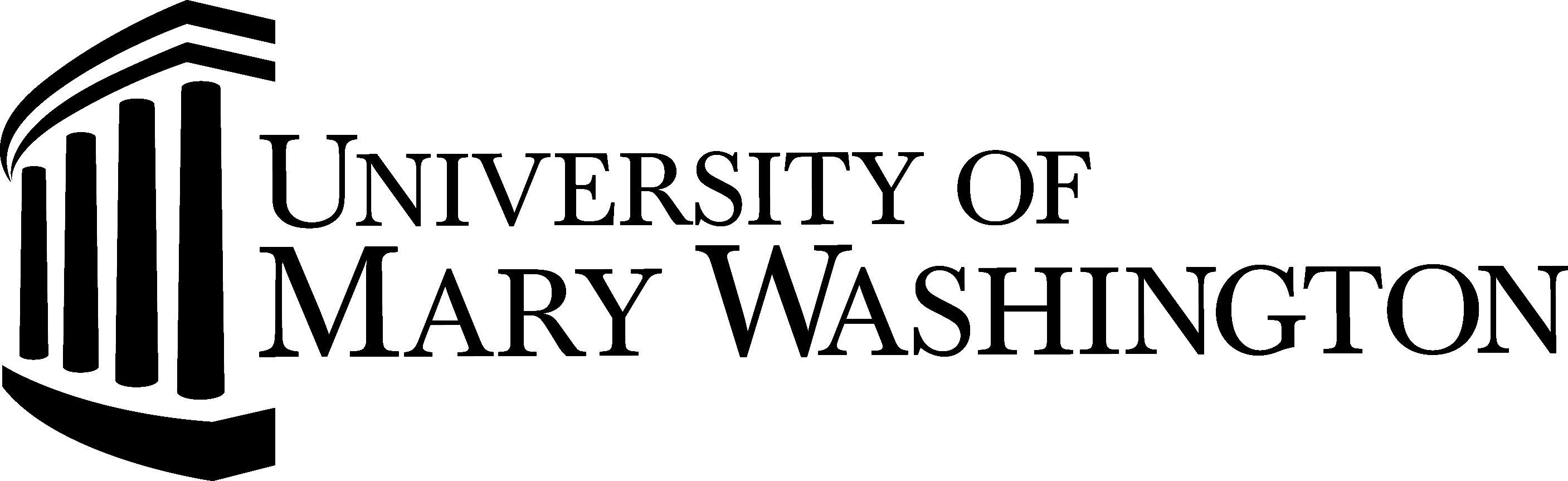 Scholarship Opportunities2014-2015 Academic YearThe Office of Financial Aid would like to invite all currently enrolled students to apply to the following scholarship opportunities for the 2014-2015 Academic Year. General Requirements: All submissions require the single page Scholarship Application Form 2014-2015, an unofficial UMW current transcript (new freshman and transfer applicants for fall 2014 are exempt from this requirement), letter of introduction, and documentation of any additional criteria listed below.  The General Scholarship Application that is located at http://adminfinance.umw.edu/financialaid/scholarship-information/ .All items must be submitted to the Office of Financial Aid by noon on October 1, 2014.Individuals not selected to receive an award will not be notified. Incomplete applications will not be considered!Mary Siegrist Hinz Leadership AwardMust be full-time juniors or seniors during the 2014-15 academic year.Provide detailed letter regarding applicant’s academic distinction, commitment to physical fitness and leadership/citizenship accomplishments which may include summer activities and community service.Provide definitive statement of career goals and aspirations.Provide three letters of recommendation from former or current UMW professors – references from coaches may NOT address student’s athletic abilities or activities.Jeannine Mary Pfeifle Memorial ScholarshipMust be full-time, residential seniors during the 2014-15 academic year who have been continuously enrolled at UMW since their freshman year.Must be citizens of the US, and specifically in descending order of priority: the daughter or son of a US Marine or Navy service man.Must have a cumulative grade point average of 2.70 or above.Must have demonstrated positive qualities of campus citizenship.  Documentation or letter of reference must be included in application.  Fredericksburg Host Lions Club ScholarshipThis scholarship shall be awarded annually to a graduate of the Fredericksburg City, Stafford or Spotsylvania school systems with a financial need as demonstrated by FAFSA.  The recipient must have enrolled in one of these school systems for his or her final four semesters and must have participated in extracurricular activities.Must maintain a 2.5 cumulative GPA once he or she enrolls in UMW.Consideration shall be given to those students who have financial need due to sight, hearing or diabetic conditions.Information regarding disabilities is treated as confidential.  Students may send an email to apitzer@umw.edu to apply for the scholarship.  They need not list specific information, only that they meet the criteria.Roland J. and Frances Holsclaw Brown ScholarshipMust have a demonstrated need as determined by the FAFSA.Must be a U.S. citizen and a native Virginian.Must be pursuing a degree in math, English , business or scienceSpecial consideration for students from the following counties –Winchester, Hopewell, Prince George, Frederick or Clark.
Carol L, Cooper ’55 ScholarshipMust have a demonstrated need as determined by the FAFSA.Resident of Pittsylvania County VAClass of ’49 ScholarshipEntered UMW in an ‘odd or devil’ year.Must have a demonstrated need as determined by the FAFSA.Must have a high school GPA of 3.00 or better.The Society for Worldwide Interbank Financial Telecommunications, INC. Scholarship This scholarship shall be awarded annually to a student that has declared Computer Science as their main area of study.Recipients must be a currently junior (60-89 earned credits)Recipients must have demonstrated financial need, as shown on the 2013-2014 FAFSAPrimary consideration will be given to students residing in the counties of Culpeper, Rappahannock, Madison, Orange, Spotsylvania, Fauquier, the City of Fredericksburg or the Northern Virginia areaThe scholarship will be renewable for the recipient’s senior year of study if all criteria still can be met	Free Lance-Star ScholarshipMust be a junior or senior and have a demonstrated interest in journalism.Must have a financial need as demonstrated by FAFSA and a cumulative grade point average of at least 3.20.Must have demonstrated leadership skills as evidenced by participation in student organizations and activities.Scholarship Information Form 2014-2015Student Information: __________________________ _______________________ ____ 	_________________Last Name 				First Name 		       MI		UMW Student ID # What scholarship/s are you applying for:Mary Siegrist Hinz Leadership Award						□Jeannine Mary Pfeifle Memorial Scholarship					□Fredericksburg Host Lions Club Scholarship					□Roland/Frances Holsclaw Brown Scholarship					□Carol L. Cooper’55 Scholarship							□Class of ’49 Scholarship								□Society for Worldwide Interbank Financial Telecomm. Scholarship		□Free-Lance Star Scholarship							□What is your current University of Mary Washington cumulative GPA?  ____________Major/Program:_______________________________  Declared:        Yes   □	No	□Did you file the Free Application for Federal Student Aid (FAFSA)?  Yes   □	No	□Current Grade Level:	  Freshman  □    Sophomore  □    Junior  □    Senior  □____________________________________	________________________________Signature						DatePlease make sure that you submit an uncertified copy of your current transcript, letter   of introduction, Scholarship Application Form and documentation of any additional criteria required to the Office of Financial Aid, Lee Hall 206 or fax 540-654-1858. 